Зачисление в детский сад происходит при подаче документов и принятии ребенка в дошкольное образовательное учреждение. Всех детей распределяют по группам в соответствии с возрастом. Далее за этим следует проведение территориальная психолого-медико-педагогическая комиссия. Основными направлениями деятельности комиссии являются:проведение обследования детей с рождения до окончания образовательных отношений в целях своевременного выявления особенностей в физическом и (или) психическом развитии и (или) отклонений в поведении детей;подготовка по результатам обследования рекомендаций по оказанию детям психолого-медико-педагогической помощи и организации их обучения и воспитания, подтверждение, уточнение или изменение ранее данных комиссией рекомендаций;оказание консультативной помощи родителям (законным представителям) детей, работникам образовательных организаций, организаций, осуществляющих социальное обслуживание, медицинских организаций, других организаций по вопросам воспитания, обучения и коррекции нарушений развития детей с ограниченными возможностями здоровья и (или) девиантным (общественно опасным) поведением;оказание федеральным учреждениям медико-социальной экспертизы содействия в разработке индивидуальной программы реабилитации ребенка-инвалида;осуществление учета данных о детях с ограниченными возможностями здоровья и (или) девиантным (общественно опасным) поведением, проживающих на территории деятельности комиссии;участие в организации информационно-просветительской работы с населением в области предупреждения и коррекции недостатков в физическом и (или) психическом развитии и (или) отклонений в поведении детей. Туда отправляются дети прошедшие медицинский осмотр. На этой комиссии определяют диагноз ребенка для выбора дальнейшей программы обучения. Дети проходят диагностику у психолога, психиатра, педиатра, логопеда, дефектолога и социального педагога. После комиссии составляется заключение, на основании которого ставится диагноз. В зависимости от поставленного диагноза различают несколько вариантов программ. Адаптированная общеразвивающая программа для детей с умственной отсталостью назначается для детей с умственной отсталостью. Для детей с задержкой психического развития предлагается адаптированная общеразвивающая программа для детей с ЗПР. Аналогично назначается программа для детей с тяжелыми нарушениями речи. В случае если ребенок успешно прошел комиссию и ему не был поставлен диагноз, то он зачисляется в группу общеразвивающей направленности, с ними работает обычный воспитатель. Для детей с диагнозом назначается работа с дефектологом, логопедом, психологом. При необходимости предоставляются специальные технические средства обучения, учебные пособия и дидактические материалы. Могут быть выдвинуты требования к организации образовательного пространства. 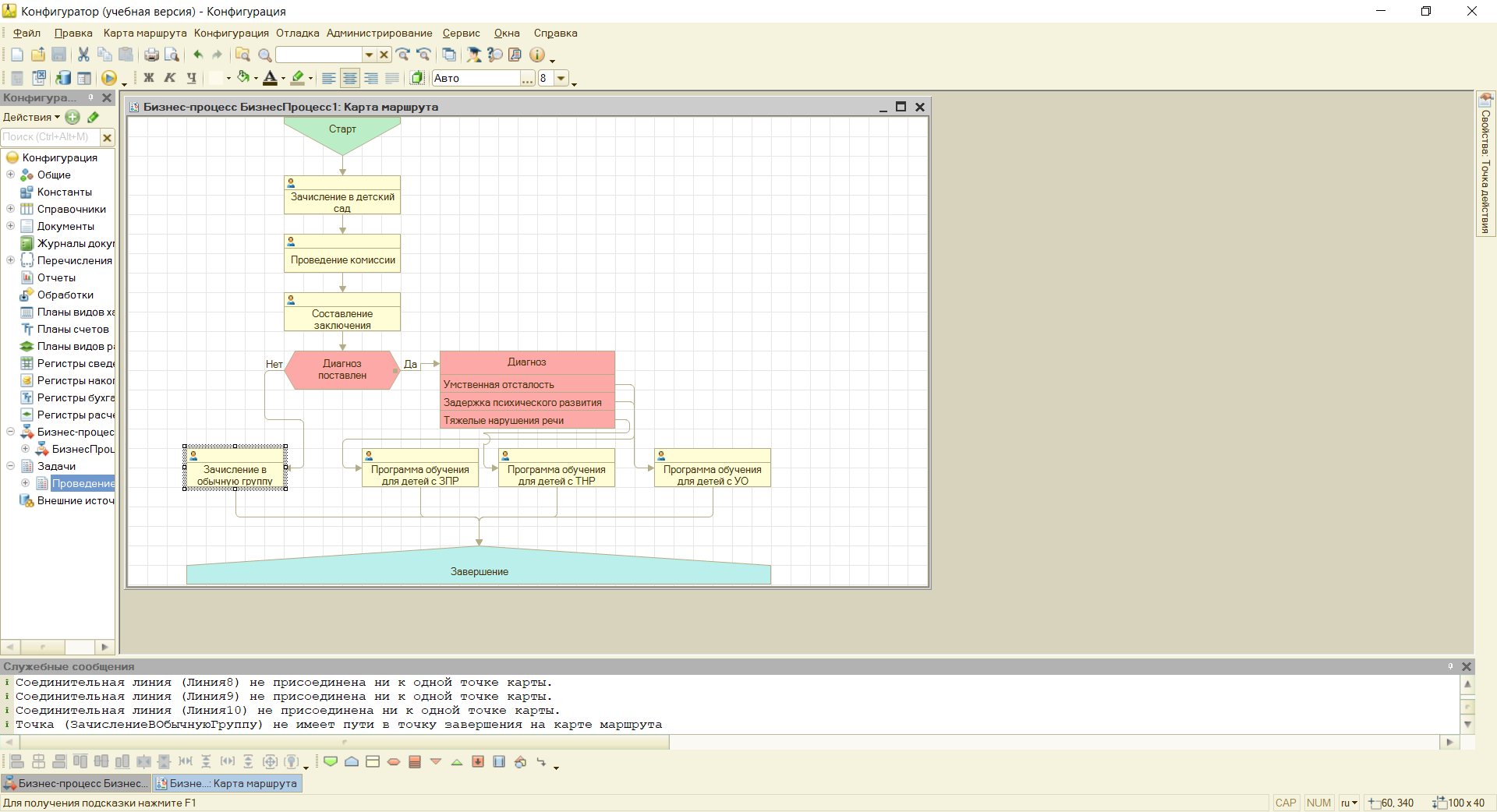 